Podklady k samostudiu z důvodu uzavření základních škol na dobu 16. – 27. března 2020 – 7.AČeský jazyk a literatura – učitel: Mgr. Marcela Šarochová                   kontakt: Marcela.Sarochova@zshajeslany.cz                      Milí žáci, pracujte do školních sešitů. Každý den vypracujte písemně jedno cvičení z učebnice: str.16/cv.5; str.17/cv.2b; str.20/cv.3a; str.22/cv.3b; str.22/cv.5; str.23/cv.6; str.25/cv.4a; str.29/cv.12; str.47/cv.1; str.49/cv.2.Každý den udělejte graf jedné věty jednoduché ze cvičení str. 94/cv1.Ve slohu vypracujte charakteristiku, kterou jste měli zadanou na jarní prázdniny. Tu mi můžete poslat emailem.V literatuře si ústně projděte v učebnici Literární výchovy (žlutá) str. 66 – 79. Přečtěte jednu knihu dle vlastního výběru a připravte si stručné povídání – název, informace o autorovi, zařazení = literární druh, literární žánr, forma psaní, stručný obsah, vlastní hodnocení.Procvičovat můžete i v pracovních listech a na https://www.pravopisne.cz/; http://cestina.diktaty.cz/; https://www.umimecesky.cz/; http://cestina.hrou.cz/; https://www.mojecestina.cz/; http://www.onlinecviceni.cz/;https://www.gramar.in/cs/; http://www.sotkoviny.cz/; Anglický jazyk – učitel:  Michaela Schrötterová                    kontakt: Michaela.Schrotterova@zshajeslany.cz                                                                                                                           Zopakovat si a naučit se celou slovní zásobu 4. lekce- pracovní sešit strana 77= 4A, 4B, 4C, 4D, Culture, English across the curriculumZopakovat si a naučit se celou gramatiku 4. lekceurčitý člen s názvy místurčitý a neurčitý člen neurčitá zájmenaosobní a přivlastňovací zájmenapřítomný čas průběhový pro naplánovanou budoucnost- pracovní sešit strana 71-72Dokončit celou 4. lekci- pracovní sešit strana 35-43- učebnice strana 45-54Úvod do 5. lekce- přečíst, přeložit a naučit novou slovní zásobu= pracovní sešit strana 78/5A- gramatika – předpřítomný čas prostý + zápor = pracovní sešit strana 72/5.1, 5.2Vypracovat – úvod do 5. lekce- pracovní sešit strana 44 a 45- učebnice strana 56 a 57Všechny texty si přečíst a přeložit – v učebnici i v pracovním sešitěSamostatná práce – na papír A4 shrnout nejdůležitější informace o Londýně (inspirace v učebnici na straně 44) nebo o New Yorku (inspirace v učebnici na straně 52). Minimální rozsah je 15 vět. Děkuji Vám za spolupráci a při nejasnostech mě prosím kontaktujte.Anglický jazyk – učitel: Květa Dytrychová                                    kontakt: Kveta.Dytrychova@zshajeslany.cz                                                              Pracovní sešity si mohou rodiče vyzvednout ve škole denně 8 – 10,30 hod. a 13 – 15,30 hod.Téma – LONDÝN – učebnice str. 48 - 51Slovní zásoba v pracovním sešitě na str. 77-78 – 4. lekce:•	Procvičovat každé slovíčko psát několikrát za sebou, umět každé slovíčko 4.LEKCE psát a vyslovovat •	Každé slovíčko zvlášť je možné také napsat na internetu do: “Google překladač“. V tomto překladači napsat anglické slovíčko a kliknout pod slovíčkem na ikonku “Poslech výslovnosti“. •	Procvičovat NEPRAVIDELNÁ SLOVESA, a UMĚT !!! Podle výchozího textu na str. 48 mluvíme o sobě, své rodině a svých kamarádech, popisujeme obrázky, ale i všechny běžné věci kolem nás, trénujeme tímto způsobem gramatické časy v kladných větách, záporných větách i v otázkách.Cvičení z učebnice PROSÍM vypracovávat do školního sešitu, případně ústně. Cvičení z pracovního sešitu VŽDY PÍSEMNĚ do pracovního sešitu! PROSÍM RODIČE O VYZVEDNUTÍ PS !!!•	Učebnice str. 48 cv. 1: Přečíst text a přeložit věty. Umět přečíst, přeložit a vyprávět pohádku O krejčíkovi (vše budu po nástupu do školy ústně zkoušet).•	Učebnice str. 49 cv. 2: Přečíst si znovu text a odpovědět na otázky.•	Učebnice str. 49 cv. 3 a, b: pokusit se pochopit cv. 3 (vysvětlení viz PS) a písemně do šk. sešitu vypracovat cv. 3b•	PS str. 77 – části 4 A,B,C – zopakovat slovní zásobu slovem i PÍSMEM •	PS str. 71/ 4.2 – zopakovat, část 4.3 – naučit•	Pracovní sešit str. 37 cv. 3 – vypracovat písemně•	Pracovní sešit str. 38 a str. 39 – vypracovat písemně•	Učebnice str. 50 – přečíst, umět přeložit, cv. 1b a 2 vypracovat písemně do školního sešitu•	Učebnice str. 51 cv. 3 – opsat do školního sešitu (nadpis Everyday English), věty písemně přeložit•	Pracovní sešit str. 40 – vypracovat písemněRuský jazyk – učitel:  Viktoriia Ravliuk                                  kontakt:  vikyravliuk@seznam.czUkončit projekt (téma: školní potřeby nebo školní předměty).Všechna slovíčka ze 3 lekce opakovat (znát zpaměti) učebnice str. 37, 74, 75.Nová téma „Наша дружная семья“ – 4 lekce. Členové rodiny, povolání, přivlasňovací zájmena.Uč. str. 40 /1A), 2A)  - číst a překládat, 2B)  - podtrhnout tužkou.Uč. str. 40, 41/3A)  - napsat číslice tužkou.Ke cvičení 4A), 4B), 4C) naučit  a opsat do školního sešitu gramatický přehled ze str. 48/1. Uč. str. 42/6) práce s textem podle zadání. Číst a překládat, doplnit chybějící slova.     Uč. str. 42/7) -  napsat číslice tužkou.Uč. str. 43/8A 8C), 9) – používat tužku.Uč. str. 47  - nová slovíčka zpaměti. Napsat do školního sešitu.Písanka str. 51/9) – číst a opsat několikrát. Slova, která nevíte, přeložit do češtiny pomocí překladače z google a zapamatovat.Online cvičení pro ruský jazyk.Vycházejí z jednotlivých lekcí, které se nacházejí v učebnici. Pro využívání těchto online cvičení se není třeba registrovat na webových stránkách. Všechna online cvičení jsou dostupná zdarmahttp://klett.cz/online_cviceni.php#lang=russian&book=knac_4&cap=4&test=1   Ruský jazyk – učitel: Mgr. Marie Čečrdlová                        kontakt: Marie.Cecrdlova@zshajeslany.cz                                                Učebnice str.76 – 78 – napsat si na list papíru slovíčka 4. lekce (tím si procvičit psanou azbuku) a zároveň se je naučit. Slovíčka 1. – 3. lekce si zopakovat (učebnice str. 72 – 75)Připravit si vyprávění na téma POVOLÁNÍ: např. Moj pápa prodavěc, moja máma  medsestra, naš děduška pensioněr, váša bábuška slúžaščaja, ich ďáďa vrač, tvoja ťóťa parikmácher , i ja školnik (učenik) Ve vyprávění bude aspoň 5 vět. Pomůžou ti v učebnici str. 47 světle zeleně podbarvené tabulky.V pracovním sešitu doplnit cvičení, které nemáš hotové (do stránky 47).Nově napsat v pracovním sešitu str. 47 – 53/cvičení 8, 9.POZOR! Někteří žáci budou mít pracovní sešit k vyzvednutí u služby na vrátnici školy od úterka 17.3.2020 (mezi 8 – 10,30  a 13 – 15,30).Číst v učebnici str. 42/cvičení 6 (zde i vhodně doplníš slova, která ti nabízí obrázek nad cvičením).Po skončení karantény budeme procvičovat, vyzkouším slovíčka, čtení textu, vyprávění, napíšeme krátký diktát slov.Německý jazyk – učitel: Mgr. Šimon Uxa                             kontakt:  Simon.Uxa@zshajeslany.czNáplň práce za hodinu 18. březnaUčebnice str. 56, cvičení 7 písemně do sešituUčebnice str. 57, cvičení 9 pouze ústně, 11 písemně do sešituPracovní sešit str. 38, cvičení 6, 7Náplň práce za hodinu 20. březnaUčebnice str. 58, cvičení 12, 13 pouze ústněPracovní sešit str. 39, cvičení 8, 9Pracovní sešit str. 40, cvičení 11Náplň práce za hodinu 25. březnaUčebnice str. 60, cvičení 2 přečíst a přeložitUčebnice str. 61, přepsat slovní zásobu (zvířata) do sešituPracovní sešit str. 40, cvičení 12Pracovní sešit str. 41, cvičení 1,2,3Náplň práce za hodinu 27. březnaUčebnice str. 62, cvičení 8 pouze ústně, cvičení 9 přepsat tabulky do sešituPracovní sešit str. 42, cvičení 4, 5, 6Soustavná práce se slovní zásobou, pouze ústně, pracovní sešit str. 54-60Matematika – PaedDr. Karla Hrdličková                             kontakt: Karla.Hrdlickova@zshajeslany.cz                                                                                                  1)Vypracovat do domácího sešitu z učebnice 7-I.díl:                                                                                                            str.159/1,2    str.159/3,4,5    str.160/6      str.162/15    Procvič si na web. stránce geometrické zápisy: http://old.zsdobrichovice.cz/ukoly/matika/testy/symboly_g/symboly_g.htm3)Zopakovat si teorii z tématu trojúhelníky pomocí této web. stránky: http://it.pedf.cuni.cz/~proch/program/indexne.htm  -  Projdi si jen známé pojmy, na závěr zkus testík4)Ze stejné stránky si zopakuj osovou a středovou souměrnost (nezapomeň na konci kapitol jsou cvičení)Pokud něco nezvládnete, nevadíObčanská výchova – učitel: Mgr. Marcela Šarochová                   kontakt: Marcela.Sarochova@zshajeslany.cz                      Pracujte do sešitu – vypracujte otázky ze strany 63. (13. otázku vypracuje každý sám).Pusťte si: https://www.youtube.com/watch?v=o_fLzJv6Q9g; https://www.youtube.com/watch?v=ukhM4c-WXoM; SEKO - Vzdělávání v oblasti finanční gramotnosti (10 videí): https://www.youtube.com/watch?v=XBZsHpIvrq8&list=PLJBJQtzWUE6MhhEoUmjK8-Oav7J7vIJtg&index=1Zeměpis – učitel:   Ing. Jan Týř                                  kontakt: Jan.Tyr@zshajeslany.cz                                  Souhrnné opakování veškerého dosud probraného učiva z území největšího světadílu Asie. Kapitoly na sebe navazují v sešitě takto (poloha, povrch, členitost, vodstvo, JV Asie, Čína, Japonsko, J Asie, Indii, JZ Asie)Veškerá teorie v sešitu na zeměpis + zeměpisná poloha vybraných geografických míst – viz slepé mapy v sešitě (ostrovy, poloostrovy, pouště, nížiny, řeky, jezera, pohoří)Pro zkoušení slepé mapy: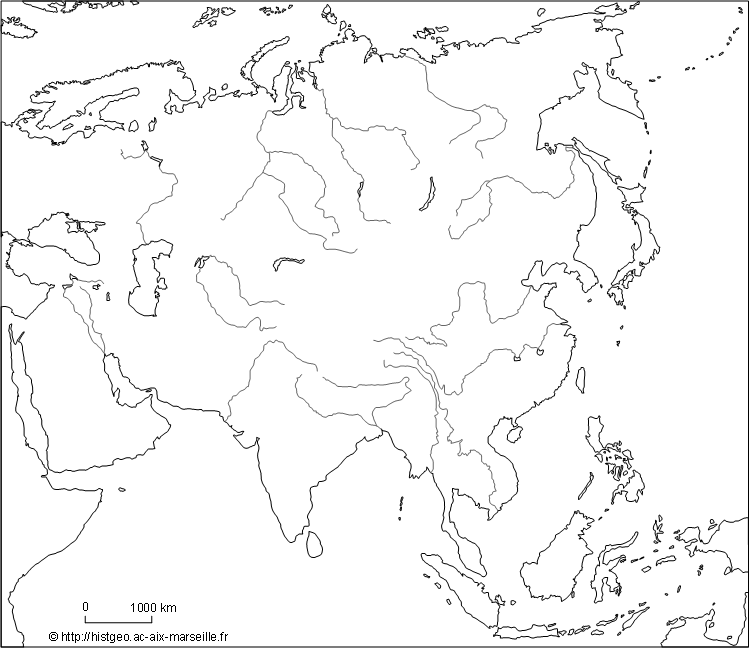 Používat výuková videa a cestopisné průvodce pro jednotlivé oblasti Asie. Ideální využití YouTube. National Geographic a dalších.Učebnice Zeměpis světa 2 (zelená kniha) rozsah stran 38-69Zadání pololetní práce:Jednotný vzhled a formát práce pro všechny!!!Odevzdání v elektronické podobě.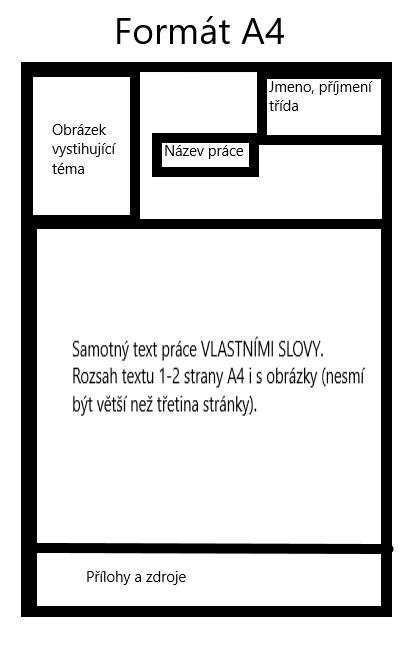 Přílohy podle počtu obrázků v textu a velikosti obrázku. Na každé stránce s textem maximálně 3 obrázky a jejich velikost dohromady nesmí přesáhnout 1/3 stránkyDalší obrázky už pak v závěru práce jako přílohaZdroje minimálně 5 různých, které budou v závěru uvedeny.V případě dotazů obracet se na e-mail vyučujícího.ODEVZDÁNÍ PRÁCE NA E-MAIL VYUČIJÍCÍHO DO 18:00 HOD.  31. 03. 2020 Jan.Tyr@zshajeslany.cz		Michaela.Schrotterova@1zshajeslany.cz SEZNAM TÉMAT – výběr je libovolný!!!Dějepis – učitel: Mgr. Marie Čečrdlová                        kontakt: Marie.Cecrdlova@zshajeslany.cz                                                Témata:Doba husitská: V listech str.3, v učebnici str. 106 – 109 (připravit si odpovědi na otázky str. 108, 109 – stačí ústně)Doba poděbradská a Jagellonci:V listech str. 4, v učebnici str. 109 – 114 (připravit si odpovědi na otázky str. 110, 111,112, 113, 114 – stačí ústně)Otázky jsou označeny modrým puntíkem. Snažte se udělat jich aspoň polovinu, po karanténě učivo dovysvětlím a budou následovat krátké testy.Pokud si někdo chce dělat výpisky do sešitu, může, ale nemusí. Také lze vytvořit dobrovolný úkol či referát, který se bude vztahovat k výše uvedeným tématům. Doporučuji Dějiny udatného národa českého – najdete na internetu – jsou to krátké, zábavné, kreslené a vtipným a zároveň poučným způsobem předané historické poznatky (např. Jan Hus, Jan Žižka, Jiří z Poděbrad, Vladislav Jagellonský, Dalibor z Kozojed apod.)Přírodopis – učitel: Mgr. Klára Hlaváčková                         kontakt: Klara.Hlavackova@zshajeslany.cz                         1. Mechorosty – učebnice strana 63 – 66- prostuduj si kapitolu o mechorostech - do sešitu (pokud ho máš, většinu sešitů mám u sebe já) nebo na čistý papír, který si pak do sešitu vlepíš, si pod nadpis Mechorosty opiš tučně vytištěné shrnutí ze strany 66 (znaky mechorostů) + vypiš všechny uvedené zástupce játrovek a mechů (rodové i druhové jméno)- dále si do sešitu nebo na papír tužkou nakresli obrázek 141 ze strany 64 Stavba mechové rostlinky- do sešit nebo na papír stručně odpověz na tyto otázky:1. Jmenuj 4 významy mechorostů pro naší přírodu.2. Stručně vysvětli život (rozmnožování) mechorostů. Pomoci ti může schéma na straně 64.!!! K vyhledávání odpovědí smíš použít veškerou dostupnou literaturu i internet, odpovědi budu známkovat po návratu do školy!!!!!2. Kapraďorosty (kapradiny, přesličky, plavuně) – učebnice strana 66 – 70- prostuduj si kapitoly o kapradinách, přesličkách a plavuních- do sešitu nebo na čistý papír, který si pak do sešitu vlepíš, si pod nadpis Kapraďorosty opiš tučně vytištěné shrnutí ze strany 66 (znaky kapradin) + vypiš všechny uvedené zástupce kapradin, přesliček, plavuní (rodové i druhové jméno)- dále si do sešitu nebo na papír tužkou nakresli obrázek 148 ze strany 66 Netík jako příklad vnější stavby kapradiny- do sešit nebo na papír stručně odpověz na tyto otázky:1. V kterém období vývoje Země rostli na Zemi největší kapradiny, přesličky a plavuně a co z nich vzniklo?2. Stručně vysvětli život (rozmnožování) kapradin. Pomoci ti může schéma na straně 67.3. Vysvětli, čím se liší jarní a letní lodyha přesličky rolní.!!! K vyhledávání odpovědí smíš použít veškerou dostupnou literaturu i internet, odpovědi budu známkovat po návratu do školy!!!!!Fyzika – učitel:  Ing. Pavel Rulf                            kontakt: Pavel.Rulf@zshajeslany.czHustota učebnice fyziky str. 80 – 85 – vše pročíst – udělat výpiskyCo je to hustota látky? (tabulky, jednotky kg/m3)Výpočet hustoty z hmotnosti a objemu (opakování z 6. ročníku ρ = m/V; m = ρ . V; V = m : ρ ) Jednotky hustoty a převody mezi nimi 1000kg/m3 = 1g/cm3= 1kg/dm3Provést doma prakticky pokus: Urči hustotu plastelíny viz. str. 82Zopakovat: str. 83/ a) až g)Vypracovat cvičení: 1 až 5 a 7, 8, 10, 11, 16 /str. 83https://www.youtube.com/watch?v=OcUF84eLztIHydrostatický tlak učebnice str. 86 – 90 – vše pročíst – udělat výpisky, nakreslit obrázkyph = ρ . g . h – odvození tohoto vztahu viz. str. 91;                     p = F / S; F = p . S; S = F / pstr. 88 – zopakovat body a) až e)str. 88 / cv. 1 nakreslit větší obr. baňky s kapalinou a určit šipkami směr tlaku v jednotlivých vyznačených bodechstr. 89 / cv. 2 až 10str. 91 / cv. 1 až 5https://www.youtube.com/watch?v=vqfazNeL7EgInformatika – učitel:  Bc. Jakub Fric                                  kontakt: Jakub.Fric@zshajeslany.cz                                                                                     Týden 16. – 22. 3. 2020Zadání pro žáky s možností připojení k internetuDokonči prezentaci v prostředí Google – Cesta do školy. Prezentace obsahuje min. 5 slidů. Dbej na správnost pravopisu, používej jednoduché a výstižné věty. Prezentace by měla obsahovat vlastní fotografie, které jsi měl/a pořídit cestou do školy – zadáno již před prázdninami. Dále pak alespoň jeden slide, který je věnován bezpečnosti. Prezentace by měla mít začátek a konec.Hotovou prezentaci zašli na adresu: pokus1@1zshajeslany.czDo předmětu napiš své jméno a příjmení.Zadání pro žáky, kteří nemají možnost připojení na internetNemáš-li možnost připojení k internetu, udělej návrh na jednotlivé slidy do sešitu včetně textu a rozvržení, můžeš přidat obrázek.Týden 23. – 29. 3. 2020Promysli si, na jaké téma bys uměl/a vytvořit jednoduché webové stránky. Vyber si téma, které tě zajímá a o které se chceš podělit s ostatními. Nezapomeň, že tvé webové stránky se musí opírat zejména o tvé informace, nápady, obrázky, návody apod. Rozmysli si, jaké části by tvé stránky měly mít a pokus se (do sešitu) připravit nadpisy a pár informací, které bys na stránky umístil/a. Nezapomeň na ochranu práv k duševnímu vlastnictví. V tomto případě to znamená, že na své stránky nemůžeš vkládat texty a obrázky z jiných zdrojů, aniž by to bylo autory výslovně povoleno. Žáci si obvykle volí témata, kde mají vlastní zkušenost - vaření, péče o domácí mazlíčky, sport, móda, různé koníčky….Počítačové hry, zbraně nebo násilí nejsou vhodná témata pro tuto práci.Kdo má možnost se připojit na internet, zkusí si založit web v prostředí Google a vyzkoušet jeho nástroje.Hudební výchova – učitel: Bc. Lucie Fricová                 kontakt: Lucie.Fricova@zshajeslany.czPíseň: Rovnou, tady rovnou – učebnice str. 145 (naučit se, zpaměti zpívat, v případě, že nemáte učebnici využijte youtube)Učebnice – str.112 – 118 – přečíst, do sešitu vypsat historii vývoje hudebních přehrávačů a hudebních nosičů. Zkuste se zeptat rodičů, prarodičů, jaké hudební přehrávače používali oni.Připravte si jednoduchou lidovou píseň, kterou následně doprovodíte jednoduchými nástroji (triangl, bubínek, ozvučná dřívka – ve škole, u vás doma zkuste vařečky, pokličky, aj.). Následně po návratu do školy předvedete.Výtvarná výchova – učitel:   Mgr. Hana Havelková                         kontakt: Hana.Havelkova@zshajeslany.cz                                                  Úkol: 	Vytvoř optický klam, nebo vyzkoušej Op-art hraní	Technika i formát jsou na Vašich možnostech (libovolné)Najděte a zkuste libovolně vytvořit svou práci z inspirace, kterou najdete nebo máte k dispoziciInspirace: 	Videonávody najdete na YouTube	www.vytvarnenamety.cz (najdete náměty i s postupy např. op-art hraní)	http://zahady.info/category/opticke-klamy	http://zahady.info/opticky-klam-nakreslete-si-optickou-iluziÚkol: 	Jak roste květinka (od semínka po rostlinku) rozkreslete celý proces, Komiks	Libovolnou technikou, nejlépe na formát A3Všechny své práce řádně podepište a odevzdejte, až se ukončí mimořádná situace.Tělesná výchova – učitel:    Bc. Jakub Fric                                  kontakt: Jakub.Fric@zshajeslany.cz                                                                                     Vypracování na papír 4APříprava rozcvičky na 5 - 7 min (minimálně 10 cviků na protažení). Popis cviku a grafické jednoduché zobrazení. Kruhový trénink 8 cviků zaměření jak horní, tak dolní partie těla (ruce, nohy). Popis cviku a grafické jednoduché zobrazení.Vymyšlení kolektivní hry bez míče. Popis a vysvětlení pravidelReferát na váš oblíbený sport (atletika, hokej, gymnastika,….).Tělesná výchova – učitel:  Viktoriia Ravliuk                                  kontakt:  vikyravliuk@seznam.cz1.Vymyslet a vypsat  na papír rozvíjející cvičení – to je kondiční cvičení, cvičení pro rozvoj  zdatnosti, výkonnosti a pohybových dovedností (hry, soutěže, motivační a zábavná cvičení).2.Vymyslet rytmický tanec ( cca 2 min) na libovolnou píseň.Konverzace v anglickém jazyce – učitel:                                     kontakt:Přírodovědný klub – učitel: Mgr. Klára Hlaváčková                         kontakt: Klara.Hlavackova@zshajeslany.cz                         HerbářZačni pracovat na vlastním herbáři. Máš dvě možnosti – klasický herbář s lisovanými rostlinami, nebo fotoherbář. Oba herbáře by měly obsahovat minimálně 20 druhů bylin. Nesmí obsahovat chráněné druhy.a) klasický herbář1. Rostliny sbíráme celé včetně přízemních listů a podzemních orgánů, nejlépe kvetoucí nebo plodné.2. Z podzemních orgánů před zakládáním vypereme nebo vydrolíme zeminu.3. Rostliny rozložíme na novinový papír tak, jak chceme, aby byla rostlina rozložena v herbáři, zatížíme. Pravidelně překládáme do suchých novin.4. Rostliny na papír lepíme bílou lepicí páskou. Položku opatříme herbářovou etiketou - jméno rostliny, naleziště, datum sběru, jméno sběratele.b) fotoherbář1. Pro zachycení jedné rostliny jsou ideální tři snímky: 1/ celkový pohled na stanoviště, kde roste (les, louka, břeh potoka…), 2/ pohled na celou rostlinu a 3/ detail květů, listů, nebo pupenů.2. Abychom předešli plagiátorství, je nutné mít na každém snímku své poznávací znamení – př. víčko od lahve, svůj prst, část boty… Zkrátka cokoliv, co se objeví na všech snímcích jako důkaz, že jsi opravdu autorem ty a ne nikdo jiný.3. Snímky zpracuj jako prezentaci, ke každé rostlině uveď jméno rostliny, naleziště, datum sběru, jméno sběratele.Doporučená literatura k určování rostlin Miloš Deyl – Naše květinyPřírodovědný klub – učitel: Ing. Tomáš Caska                                    kontakt: Tomas.Caska@zshajeslany.cz                                                                                        Zpracovat na čtvrtku jako projekt ekosystém lesa. Rostlinná patra, lesní plazi, lesní ptáci, lesní savci, hmyz. Lze udělat smíšený les, jehličnatý, s potokem bez potoku. Některé živočichy najdeme pouze ve speciálních podmínkách (staré stromy, lužní lesy, teplé borové lesy).  Obrázky vystřihnout z časopisů nebo nakreslit.Sportovní hry – učitel:  Viktoriia Ravliuk                                  kontakt:  vikyravliuk@seznam.cz1.Vypsat na papír pomocí internetu pravidla hry z ringo.2.Vymyslet a vypsat na papír cvičení pro zahřátí.